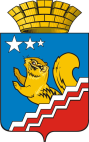 Свердловская областьГЛАВА ВОЛЧАНСКОГО ГОРОДСКОГО ОКРУГАпостановление20.07.2020  год	      	                             		                                             № 286г. ВолчанскО внесении изменений в постановление главы Волчанского городского округа от 20.11.2013 года № 921 «Об утверждении Порядка формирования и реализации  муниципальных программ  Волчанского городского округа» В соответствии с постановлением Правительства Свердловской области от 03.08.2017 года № 563-ПП «О внесении изменений в постановление Правительства Свердловской области от 17.09.2014 № 790-ПП «Об утверждении Порядка формирования и реализации государственных программ Свердловской области»,ПОСТАНОВЛЯЮ:Внести в постановление главы Волчанского городского округа от 20.11.2013 года № 921 «Об утверждении Порядка формирования и реализации муниципальных программ Волчанского городского округа» (с изменениями от 07.04.2015 года № 224, от 24.09.2015 года № 691, от 18.08.2017 года № 393) следующие изменения:пункт 1 главы 2 изложить в следующей редакции:«1. Муниципальные программы разрабатываются с учетом приоритетов социально-экономического развития, определенных указами Президента Российской Федерации, муниципальными компонентами, обеспечивающими достижение региональной составляющей национальных проектов (далее – региональные проекты), отраслевыми документами стратегического планирования Свердловской области, государственными программами Свердловской области, приоритетными направлениями, проектами и программами стратегического развития Свердловской области, Стратегией социально-экономического развития Волчанского городского округа, Планом мероприятий по реализации Стратегии социально-экономического развития Волчанского городского округа.»;пункт 3 главы 2 дополнить частью третьей следующего содержания:«В качестве отдельных структурных элементов муниципальной программы Волчанского городского округа могут выступать:- подпрограммы муниципальной программы Волчанского городского округа;- отдельные мероприятия муниципальной программы Волчанского городского округа;- отдельные целевые показатели муниципальной программы Волчанского городского округа;- аналитические приложения в составе муниципальной программы Волчанского городского округа.»;1.3. абзац пятый подпункта 4.1 пункта 4 главы 2 изложить в следующей редакции:«обоснование соответствия целей и задач муниципальной программы приоритетам региональных стратегических документов, государственных программ Свердловской области, региональным проектам, а также Стратегии социально-экономического развития Волчанского городского округа, стратегическим документам Волчанского городского округа;»;после абзаца второго подпункта 4.2 пункта 4 главы 2 включить абзац следующего содержания:«для каждой цели (задачи) муниципальной программы должны быть установлены целевые показатели, которые приводятся по годам на период реализации муниципальной программы в соответствии с показателями основных стратегических документов, указанных в пункте 1 главы 2 настоящего Порядка, Указом Президента Российской Федерации от 28.04.2008 года № 607 «Об оценке эффективности деятельности органов местного самоуправления городских округов и муниципальных районов» основными параметрами муниципальных заданий на оказание муниципальных услуг.»;подпункт 4.2 пункта 4 главы 2 дополнить абзацем следующего содержания:«в текстовой части указывается региональный проект, мероприятия которого реализуются в рамках муниципальной программы;»;в пункте 2 главы 3: исключить второй абзац;в пункте 5 главы 3 исключить подпункт 1.1, далее нумерацию подпунктов продолжить по порядку.Настоящее постановление обнародовать на официальном сайте Волчанского городского округа в сети Интернет http:// volchansk-adm.ru/.Контроль за исполнением настоящего постановления возложить на начальника экономического отдела администрации Волчанского городского округа Феттер Е.В.Глава городского округа							   А.В. Вервейн